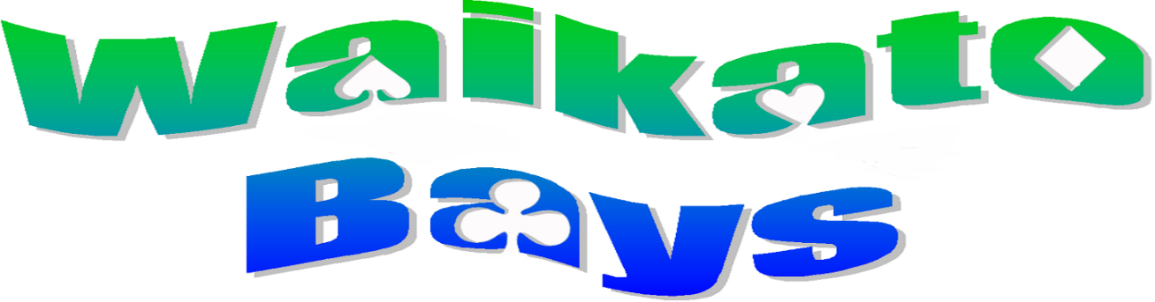 2024 Regional Championship Trials All Open, Women, Senior and Intermediate entries will each trial in a separate group. There must be a minimum number of 10 pairs entered in each section for a trial to be held.For each section, the top three pairs in each group will qualify. If the minimum number of entries are not received in any group, the team for that group will be selected from existing entries or, if still insufficient, chosen from the WaikatoBays region.Open grade entrants must choose the group they wish to trial for (open/women/senior) and enter online. If a pair enters in more than one group, the region may choose which group they will be entered in (if any).All entrants must:enter as a pairbe part of an established pair and play in at least three tournaments prior to the finalsbe available to play in the Regional Finals in Wellington 29 November – 1 December.be a financial member of a club in the WaikatoBays region. A player who also belongs to a club in another region must play regularly in the WaikatoBays Club (as per residency requirement in NZB manual).Playing format will depend on the number of entries in each group and will be finalised once numbers are known. Be prepared to play for two daysPlease note early closing date for entries.2024 Regional Championship FinalsWellington 29 November – 1 December.Please note that the finals have a huge impact on our finances. NZ Bridge has announced a travel subsidy.  The regional committee will apply for a grant towards the costs, but there is no guarantee we will receive any funding. Therefore, please be aware that the region will only be able to fund accommodation on a twin-share basis. Ella Gray    Secretary – Waikato Bays Regional Committee